REGLEMENT ORIËNTATIERIT "RALLY MAASBREE"1	Onder wegen worden verstaan alle wegen of paden die met een auto bereden kunnen worden.2	Met alle soorten berijdbare wegen dient in de routebeschrijving rekening gehouden te worden. Om een weg te kunnen meetellen moet deze op de bereden weg uitmonden.3	In de routebeschrijving worden de volgende wegen als niet aanwezig beschouwd:particuliere inritten of inrijpoortenzichtbaar doodlopende wegenwegen, voorzien van een bord met uitsluitend de letters DLW. Dit bord bevindt zich aan het begin van de weg en is aan de rechterzijde opgesteld.wegen, voorzien van een officieel verkeersbord aanduidende doodlopende weg.wegen, die wettelijk vanuit de rijrichting van de deelnemer niet bereden mogen worden.4	Alle oriënteringspunten bevinden zich niet meer dan  rechts van de weg of, vanaf de plaats van de bestuurder gezien, niet meer dan  recht vooruit. Het is niet toegestaan gebruik te maken van achterwaartse oriënteringspunten. Wegen mogen ook links gelegen zijn. Bij de aanduiding …weg rechts mogen uitsluitend wegen aan de rechterzijde van de bereden weg geteld worden.Bij de aanduiding …weg links mogen uitsluitend wegen aan de linkerzijde van de bereden weg geteld worden.5	Indien volgens de routebeschrijving een weg moet worden bereden, die voorzien is van een bord EIGEN WEG moet worden aangenomen dat door of namens de eigenaar hiertoe vergunning is verleend.6	Als oriënteringspunten komen in aanmerking:		a.  vaste punten of vaste voorwerpen	b.  afbeeldingen voorkomend op een vast punt of een vast voorwerpc.  opschriften voorkomend op een vast punt of een vast voorwerp.7	Indien een opdracht reglementair niet uitvoerbaar is of indien op eensamenkomst van wegen niets staat aangegeven, dient men rechtdoor of 	nagenoeg rechtdoor te rijden met dien verstande dat men op een viersprong 	steeds één weg rechts en één weg links laat liggen.8	Een samenkomst van drie, vier, vijf enz. wegen kan in de route-beschrijving worden aangeduid met drie-, vier-, vijfsprong enz.9	Onder “einde weg” wordt een samenkomst van wegen verstaan, waar geen mogelijkheid aanwezig is om de rijrichting rechtdoor, of nagenoeg rechtdoor te vervolgen, doch waar wel een weg naar rechts en naar links loopt.10	Slechts de volgende afkortingen mogen in de genummerde route-opdrachten worden gebruikt:	H			huisnummerbord(je)	DLW			doodlopende weg	L			links	R			rechts	1e, 2e, 3e		eerste, tweede, derde	o.a.			onder andere	VRW			voorrangsweg, -kruising of -splitsing11	Kennelijk door de uitzetters aangebrachte oriëntatiepunten moeten voldoen aan punt 6 van dit reglement.12	In de route zijn een aantal pijlen met het opschrift HAB geplaatst. Deze pijlen geven de rijrichting dwingend aan, maar heffen de opdracht niet op. 	Ze kunnen zich zowel links, rechts als recht vooruit bevinden. 	Pijlen, die tegen de rijrichting in wijzen, mogen niet worden gevolgd.13	Wegen rondom driehoekjes (zgn. splitsingspleintjes of grasdriehoeken) worden als afzonderlijke wegen aangemerkt, als hierop een onroerend voorwerp bijvoorbeeld een wegwijzer, telefoonpaal, boom enz. geplaatst is of als de zijde, waarop de deelnemer zich oriënteert tenminste zes meter lang is.14	De route-opdrachten moeten doorlopend en ononderbroken genummerd zijn. Tussen het punt van uitvoering van een route-opdracht en het eerste oriënteringspunt van de eerstvolgende route-opdracht moet de afstand tenminste zes meter zijn.15	Iedere genummerde route-opdracht houdt één richtingverandering in en dient zo mogelijk direct uitgevoerd te worden. Gedwongen richtingveranderingen tellen hierbij niet mee.16	Iets passeren betekent: iets voorbijrijden.	Brug passeren betekent: er langs rijden en niet over de brug rijden.Rechts aanhouden betekent dat men op een samenkomst van drie of meer wegen gekomen de meest rechtse weg daarvan moet inrijden.17	Een oriënteringspunt, dat op de routebeschrijving of bij de tussenopdrachten tussen aanhalingstekens ( "-" ) is geplaatst en in hoofdletters is geschreven, geeft aan, dat het betreffende punt wordt voorgesteld door een opschrift.Betreft het woord, getal of letter een gedeelte van het opschrift dan wordt dit voorafgegaan door o.a., ook indien het woord, getal of letter het laatste van het opschrift is.18	Wettelijke verkeersborden en verkeersvoorschriften hebben te allen tijde voorrang op dit reglement.Verkeersborden, geplaatst door de organisatoren, gelden als wettelijke verkeersborden.19	Voor de routebeschrijvingen is gebruik gemaakt van de Dikke Van Dale, groot woordenboek van de Nederlandse taal, 15e editie (2015).CONTROLES1	Op de route zijn een aantal controles geplaatst.Onbemande controles zijn kenbaar aan een kaart of bord, waarop in de linker bovenhoek een letter of cijfer is vermeld, uitgevoerd conform een voorbeeld aan de start. De deelnemer dient deze letter of dit cijfer onmiddellijk met pen of ball-point in het eerstvolgende lege vakje van de controlekaart te noteren.Veranderingen daarin worden gelijk gesteld met het missen van een controle.Eventueel bij onbemande controles geplaatste tussenopdrachten moeten direct worden uitgevoerd.	Bemande controles zijn kenbaar aan een groene vlag.	Tijdcontroles, dus ook start en finish, zijn kenbaar aan een gele vlag.	Men is verplicht bij bemande controles te stoppen en de controlekaart ter afstempeling aan te bieden.Alle tijd- en routecontroles bevinden zich binnen  rechts van de bereden weg.Eventueel door de controle verstrekte schriftelijke opdrachten dienen direct te worden uitgevoerd.	Mondelinge opdrachten mogen niet worden opgevolgd.U dient bij iedere bemande controle naar een tussenopdracht te vragen.2	Op of bij de controles kunnen tussenopdrachten worden 	verstrekt die met voorrang op de routebeschrijving moeten worden uitgevoerd. Slechts de volgende afkortingen mogen in de tussenopdrachten worden gebruikt:	1R	eerste weg rechts		1L	eerste weg links	ER	einde weg rechts		EL	einde weg links	HK	hier keren			VRW	voorrangsweg	AL	asfaltweg links		AR	asfaltweg rechts	KR	klinkerweg rechts		KL	klinkerweg linksAndere volledige omschrijvingen zijn ook toegestaan. Een omcirkeld getal geeft aan met welke genummerde route-opdracht moet worden verdergegaan. Het is mogelijk dat U hierbij enkele opdrachten moet overslaan.3	De tijdcontroles zijn open van 15 minuten voor tot 60 minuten, de routecontroles tot 30 minuten na de ideale passeertijd.Verloren tijd mag niet worden ingehaald op straffe van strafpunten. Het aandoen van een tijdcontrole buiten genoemde tijden wordt gelijkgesteld met het missen daarvan. De finishcontrole sluit om 17:00 uur.STRAFPUNTEN1	Voor het te vroeg of te laat melden aan een tijdcontrole: 	één strafpunt per minuut.2	30 strafpunten voor:	a. het missen van een controle					b. het niet stoppen bij een routecontrole					c. geconstateerde route-afwijking3	60 strafpunten voor:	het missen van een tijdcontrole.UITSLUITINGEen deelnemer kan worden uitgesloten wegens:	a.   het tussentijds vervangen of opnemen van personenb.   overtreden van verkeersvoorschriften en van de ongeschreven wetten      van verkeers- en wedstrijdfatsoen.c.   onsportief of ongepast optreden voor, tijdens of na de rit, tegenover      andere deelnemers en/of officials.	d.   het kennelijk samenrijden met andere deelnemersONVOORZIENE OMSTANDIGHEDENIn alle gevallen waarin dit reglement niet voorziet, beslist de wedstrijdcommissie. Deze uitspraak is bindend en er wordt geen discussie over gevoerd.UITDRUKKELIJK WORDT OPGEMERKT DAT DE ORGANISATOREN NIET AANSPRAKELIJK KUNNEN WORDEN GESTELD VOOR EVENTUELE DOOR DE DEELNEMERS TIJDENS DE RIT OPGELOPEN EN/OF VEROORZAAKTE SCHADE, IN WELKE VORM DAN OOK.IEDERE DEELNEMER DOET UITSLUITEND MEE OP EIGEN RISICO.EEN W.A. VERZEKERING IS VERPLICHT.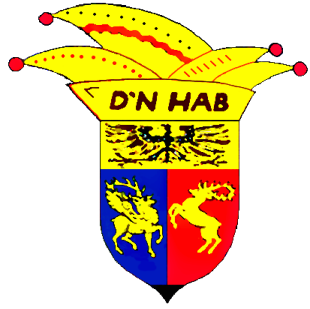 Organisatie Carnavalsvereniging D’n Hab Maasbree